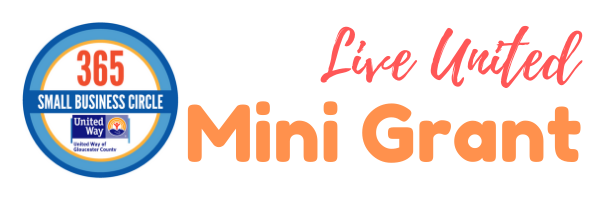 2020 United Way of Gloucester County
"LIVE UNITED" Mini-Grant Application(complete as a “Word” document)Organization Information: Contact Person:Program/Project Information:
Brief Description of the Program/Project: (500 words or less using 10 to 12 point font size) (furnish start and end date or ongoing)Mission Statement:Describe the Impact for the Community:  Describe the planned use for the grant. State exactly the use of the funds and how the people you serve will benefit.  Estimate the number of people who will be served.Budget (up to $1,500 maximum funding): 
Provide a brief “line item” description and the corresponding amount.  The total of all items should equal to the request amount. The numbers should be rounded.  (Example:  Curriculum Materials - $250.00)	______________________________________________________		$_____________
	______________________________________________________		$_____________
	______________________________________________________		$_____________	______________________________________________________		$_____________	
	TOTAL						 				$_____________Which focus area categorizes your program? (Health, Education, Financial Stability) _______________How will the agency recognize this funding? _______________________________________________THE APPLICATION AND DOCUMENTATION MUST BE MAILED TO BE RECEIVED BY TUESDAY, 7/14/20, 4:00 PMTHE 2-PAGE APPLICATION MUST ALSO BE EMAILED TO BE RECEIVED BY TUESDAY, 7/14/20, 4:00 PMContact Information:Nicole R. Morse
Director of Community Initiatives, United Way of Gloucester CountyName: Name: Name: Name: Address: Address: Address: Address: City: City: State: Zip code: Phone: Phone: Phone: Phone: EIN Number:  Website:  Website:  Website:  Name:                                                                                                               Title: Name:                                                                                                               Title: Name:                                                                                                               Title: Address (if different from above):Address (if different from above):Address (if different from above):City:  State: Zip code: Email: Phone: Phone: Name:Requested Amount: (up to $1,500 max.)856.845.4303 x13 | nmorse@uwgcnj.orgwww.uwgcnj.org454 Crown Point Rd, Thorofare, NJ 08086